от  06 октября  2021 г.          № 5-1/ 9                                     с. Уег, Республики Коми    Совет сельского поселения «Уег» решил:      1. Утвердить составы постоянных комиссий Совета сельского поселения «Уег» пятого созыва:       - постоянная комиссия по бюджету, налогам, аграрно-экономическому развитию сельского поселения «Уег»:      1) Козлова Ия Михайловна   – председатель комиссии;      2) Петров Андрей Павлович;                                                              3) Поздеева Елена Александровна.      - постоянная комиссия по законности, правопорядку, депутатской этике и социальным вопросам:      1) Осташова Парасковья Николаевна   – председатель комиссии;      2) Поздеев Матвей Владимирович;                                                             3) Поздеева Галина Яковлевна.                                                      Председательствующий на заседании                                              М.П.Чупрова                                            Советсельского поселения«Уег»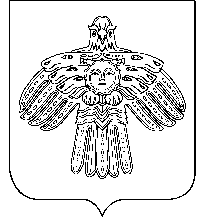 «Уег»сикт овмöдчöминсасöветРЕШЕНИЕПОМШУÖМО составе постоянных комиссий пятого созыва Совета сельского поселения «Уег»